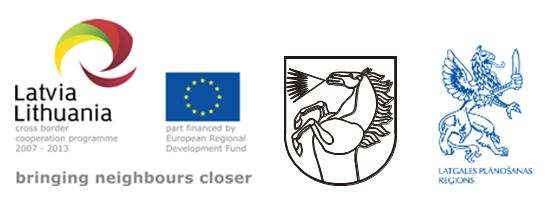 Latvijas Lietuvas pārrobežu sadarbības programmas 2007- 2013.gadam projekts Nr. LLIV-306 „Tematiskā biznesa attīstīšana un Tematisko ciemu komandu iespēju paplašināšana Latgales un Radvilišķu reģionos, akronīms Tematiskie ciemi” (WP3)PROGRAMMAPieredzes apmaiņas brauciens uz Lietuvu, Lietuvas tematiskajiem ciemiemBrauciena norises laiks: 2013.gada 2-3.oktobris.Pieredzes apmaiņas braucienu organizē Daugavpils novada pašvaldības aģentūra „TAKA” pēc Latgales plānošanas reģiona pasūtījuma Papildus informācija:Kristīne IvanovaKristine.ivanova@latgale.lvT. 264614571. diena2.oktobris6.30Izbraukšana no Rēzeknes,  Atbrīvošanas aleja 95 (pie Rēzeknes novada domes)~7.30Aglonas aplis8.30Izbraukšana no Daugavpils, Viesnīca „Latgola”, Ģimnāzijas iela 46ceļš uz Cijonai, Utenas apriņķis 10.00-13.00Ierašanās Cijonai Putnu ciemā, eksursija pa tematisko ciemu13.00-14.00Pusdienas14.00-15.00Ceļs uz Vajasišķis ciemu, Utenas apriņķis15.00-18.00Ekskursija pa Vajasiškis Vecmāmiņu ciemu18.00Vakariņas19.00Ceļš uz viesnīcu Salakas ciemā, iekārtošanās numuroshttp://www.booking.com/hotel/lt/salako-sveciu-namai.lt.html2.diena3.oktobris8.00- 9.00Brokastis, ceļš uz Antaliepte, Utenas apriņķis9.00-13.00Ekskursija pa Antaliepte laipu ciemu13.00-14.00Pusdienas ciemā14.00-14.30Ceļš uz Zarasiem 14.30-17.00Ierašanās Slīninkas ūdensdzirnavu ciemā. Ekskursija pa ūdensdzirnavām, maizes cepšanas meistarklase17.00Ceļš uz Zarasiem, brīvais laiks18.30Mājupceļš Zarasi- Daugavpils- Rēzekne